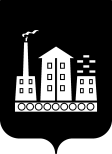 АДМИНИСТРАЦИЯГОРОДСКОГО ОКРУГА СПАССК-ДАЛЬНИЙ ПОСТАНОВЛЕНИЕ19 июля 2021 г.                     г. Спасск-Дальний, Приморского края                           № 364-паО внесении изменений в постановление Администрации городского  округа Спасск-Дальний от 16 апреля 2019 г. № 158-па «Об утверждении  Порядка оказания финансовой поддержки субъектам малого и среднего предпринимательства городского округа Спасск-Дальний, производящим  и реализующим товары (работы, услуги), предназначенные для внутреннего рынка Российской Федерации и (или) экспорта»	В соответствии со статьей 78 Бюджетного кодекса Российской Федерации, Федеральным законом от 06 октября 2003 года № 131-ФЗ «Об общих принципах организации местного самоуправления в Российской Федерации, Федеральным  законом  от  24  июля 2007 года № 209-ФЗ «О развитии  малого и  среднего  предпринимательства  в   Российской  Федерации», решением Думы городского округа Спасск-Дальний от 16 декабря 2013 года № 124 «Об утверждении Положения о содействии развитию малого и среднего предпринимательства городского округа Спасск-Дальний»,  Администрация городского округа Спасск-ДальнийПОСТАНОВЛЯЕТ:Внести в  Порядок оказания финансовой поддержки субъектам малого и среднего предпринимательства городского округа Спасск-Дальний, производящим и реализующим товары (работы, услуги), предназначенные для внутреннего рынка Российской Федерации и (или) экспорта, утвержденный постановлением Администрации городского округа Спасск-Дальний от 16 апреля 2019 года                   № 158 -па (в редакции постановления Администрации городского округа Спасск-Дальний от 27 ноября 2019  года  № 499-па), следующие изменения: -  второй абзац  пункта 16 Порядка изложить в редакции:« Соглашение заключается в соответствии с типовой формой, устанавливаемой в порядке, предусмотренном подпунктом «и» пункта 5 Общих требований к нормативным правовым актам, муниципальным правовым актам, регулирующим предоставление субсидий, в том числе грантов в форме субсидий, юридическим лицам, индивидуальным предпринимателям, а также физическим лицам – производителям товаров, работ, услуг, утвержденных постановлением Правительства РФ от 18.09.2020 № 1492».2. Административному управлению Администрации городского округа Спасск-Дальний (Моняк) разместить настоящее постановление на официальном сайте правовой информации городского округа Спасск-Дальний.3. Контроль за исполнением настоящего постановления возложить на первого заместителя главы Администрации городского округа Спасск-Дальний  Врадий Л.В.Исполняющий обязанности  главыгородского округа Спасск-Дальний                                                            Л.В. Врадий